Hazeldene Family Centre Improvement Plan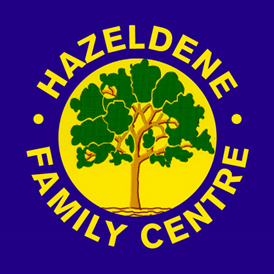 2019/2020Hazeldene Family Centre Vision, Values and Aims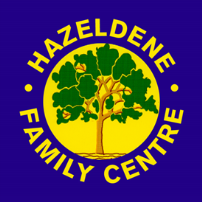 The Vision, Values and Aims were identified in August 2016 through consultation with children, parents and staff.                                                                  These were reviewed in May 2018 and agreed as follows:Vision:Hazeldene Family Centre is a nurturing and inclusive family environment, where children, parents and staff learn and grow together to achieve the best outcomes.Values:The best interests of children are promoted throughout the centre.Warm, responsive relationships create a positive climate for achievement.We value each child as an individual, but also as part of a family and community.We believe in the importance of learning through play and time for children to investigate, create and develop at their own pace. We promote openness, honesty, trust and fairness.We respect the views of all involved in the life of the family centre.Committed to inclusion, we celebrate diversity. Aims:In our establishment we aim to offer the highest quality service.We aim to build close working relationships between children, parents, staff and the local community. We aim to enable all involved in the life of the family centre to feel valued, respected and included.We aim to nurture each child’s wellbeing and sense of belonging.We aim to create a safe, healthy but challenging learning environment which encourages curiosity.We aim to provide carefully balanced learning, child-initiated active play and discovery.We aim to provide rich, relevant experiences which help children to develop holistically as confident, independent learners.Hazeldene Family Centre Improvement Priorities for 2018 - 2021Hazeldene Family Centre Improvement Priorities for 2018 - 2021Hazeldene Family Centre Improvement Priorities for 2018 - 20212018-192019-202020-21	Leadership and Management – How good is our leadership and approach to improvement?		Leadership and Management – How good is our leadership and approach to improvement?		Leadership and Management – How good is our leadership and approach to improvement?	Practitioner visits to/from Primary 1 Professional learning - BA in Childhood Practice/ Early Years Pedagogue Masters Work with cluster colleagues to develop Sciences and TechnologiesLesson Study to develop Numeracy across the clusterContinue to develop leadership at all levels. Professional Learning and Enhanced Practice: BA in Childhood Practice degree/Early Years Pedagogue Masters/ PDA Level 8Develop and deliver a programme of Professional Learning in SciencesProfessional learning to raise attainment in Numeracy and MathsSchool Improvement Partnership to raise attainment in literacy/numeracyIncreasing children’s capacity to lead their own learning.Support the expanded workforce through engagement with national Induction materials, Professional Learning and staff mentorsContinue to develop and promote leadership at all levelsLearning Provision – How good is the quality of care and education we offer?Learning Provision – How good is the quality of care and education we offer?Learning Provision – How good is the quality of care and education we offer?Develop a programme of Financial Education.Working towards Family Friendly Gold Accreditation. Development of Home learning Rhyme packsSchool Improvement Partnership – improving boys’ attainment in writing. Further develop Family Learning experiencesFamily Friendly Gold awardAccreditation of Promoting and Nurturing Early Communication and LanguageStrengthen partnerships with childminders and partner nurseries to support children’s continuity of care and learning across split placements.Successes and Achievements – How good are we at improving outcomes for all of our learners?Successes and Achievements – How good are we at improving outcomes for all of our learners?Successes and Achievements – How good are we at improving outcomes for all of our learners?Moderation of tracking and monitoring Increase children’s capacity to evaluate their own learning Moderation of learning, teaching and assessment Review children’s experiences  to ensure high quality learning across the extended day including quality mealtimes Implement new flexible working patternImplement Pastoral Care Communication diaries to support continuity of care and learningIntroduce new learning journals to increase children’s involvement in next steps Implement East Renfrewshire Council’s Early Years Tracking Database Implement national Early Years Expansion programmeFurther develop approaches to creativity and employability skillsLeadership and Management Priority: To build a professional and sustainable team committed to improving outcomes for children through                                                             enabling them to lead their own learning.	Leadership and Management Priority: To build a professional and sustainable team committed to improving outcomes for children through                                                             enabling them to lead their own learning.	NIF Priority     Improvement in attainmentQIs  1.2 ; 1.4NIF Drivers      School leadershipTeacher ProfessionalismLIP – Expected Impact and OutcomesA skilled and confident workforce A culture of professional enquiry An ethos of high expectations and achievement Impact and OutcomesActionPersonnelTimescaleResourcesCost: (grant)Monitoring and EvaluationAll practitioners participate in high quality individual and collective professional learning which improves outcomes for children and families.Practitioners are confident in discussing how they have improved their practice as a result of their own professional learning. They support, motivate and inspire others.Children are provided with meaningful experiences and their attainment in Sciences, Technologies Numeracy and Maths is increased. Leadership at all levels is developed through a strong collegiate learning culture.Children are supported to lead their own learning.Visits to/from Primary 1 to observe and share practice across the Early Level of Curriculum for Excellence. Two staff will continue the BA in Childhood Practice degree and one will continue the Early Years Pedagogue Masters degree. One will commence the PDA level 8.Staff have opportunities to lead CLPL sessions and share practitioner enquiry.Participate in professional learning to increase children’s attainment in Numeracy and Maths. All staff engage in workshops to raise children’s attainment in Sciences and Technologies.All staff to take on an area of leadership, through working groups established within the setting, including School Improvement Partnership.All children to be involved in collating evidence of their learning in their journals and reviewing the learning to agree next steps Playroom staffP1 teachersC. TennantG. CookeL. DunnetD. RiddellK. BoltonM. FaganPlayroom StaffHTK. BoltonPlayroom StaffSenior LeadershipPlayroom staffKey workersTerms  1-4 Terms 1-4August 2019June 19Terms 2-4Terms 1-4OngoingCover provided by Senior Leadership Team for staff visits.Cover provided by Senior Leadership Team for staff to attend university day release. Time on in service days½ day August In ServiceERC Numeracy Strategyand CLPLCluster Numeracy ForumEd. Scotland STEM grant to purchase resourcesERC STEM Strategy and CLPLBenchmarks for curricular areas.Time for Working Groups and SIPP meetingsDevelopmental Milestones Baseline Assessment data.  Learner Participation in Educational Settings support materials/ UN Convention on the Rights of the ChildFeedback from staffLearning conversationsOngoing self-evaluation  and peer mentoringHGIOELC documentationParental questionnairesChildren’s Learning Journey FoldersTracking databaseScottish STEM quality markStaff CLPL records and evaluation formsWorking groups minutesSchool Improvement Partnership documentationMinutes of SIPP meetingsProfessional Enquiry notes and evaluationsLeadership and Management Priority: To build a professional and sustainable team committed to improving outcomes for children through                                                             enabling them to lead their own learning.Leadership and Management Priority: To build a professional and sustainable team committed to improving outcomes for children through                                                             enabling them to lead their own learning.NIF Priority     Improvement in AttainmentQIs  1.2 ; 1.4NIF Drivers     School leadershipTeacher ProfessionalismLIP – Expected Impact and OutcomesA skilled and confident workforce A culture of professional enquiry An ethos of high expectations and achievementAudit and Evaluation:Audit and Evaluation:Suggested  Next Steps:Suggested  Next Steps:Learning Provision Priority:                                                   To further develop the positive impact of working with families to improve learning and achievement.Learning Provision Priority:                                                   To further develop the positive impact of working with families to improve learning and achievement.Learning Provision Priority:                                                   To further develop the positive impact of working with families to improve learning and achievement.Learning Provision Priority:                                                   To further develop the positive impact of working with families to improve learning and achievement.Learning Provision Priority:                                                   To further develop the positive impact of working with families to improve learning and achievement.Learning Provision Priority:                                                   To further develop the positive impact of working with families to improve learning and achievement.NIF Priority  Improvement in Employability SkillsNIF Priority  Improvement in Employability SkillsQIs  2.2;  2.5;   2.7QIs  2.2;  2.5;   2.7QIs  2.2;  2.5;   2.7QIs  2.2;  2.5;   2.7NIF Drivers  Parental engagementSchool improvementNIF Drivers  Parental engagementSchool improvementLIP – Expected Impact and Outcomes:Higher levels of parental engagement in their children’s learning and in the life of the schoolImproved literacy and numeracy attainment throughout the years of the broad general educationLIP – Expected Impact and Outcomes:Higher levels of parental engagement in their children’s learning and in the life of the schoolImproved literacy and numeracy attainment throughout the years of the broad general educationLIP – Expected Impact and Outcomes:Higher levels of parental engagement in their children’s learning and in the life of the schoolImproved literacy and numeracy attainment throughout the years of the broad general educationLIP – Expected Impact and Outcomes:Higher levels of parental engagement in their children’s learning and in the life of the schoolImproved literacy and numeracy attainment throughout the years of the broad general educationImpact and OutcomesActionPersonnelTimescaleResourcesCost £200Monitoring and EvaluationChildren benefit from an environment that enhances and promotes opportunities for speech language and communication for all learners. Adults are responsive to individual children’s needs and encourage participation from all learners, with an emphasis on talk and shared thinking,Parents understand the significant impact of the home learning environment at all stages of their children’s education. They recognise and make the most of everyday learning opportunities to further stimulate children’s learning experiences. Our positive approach and strong relationships with families are reflected in the Family Friendly Gold Award.Build on existing good practice and gather evidence in order to achieve accreditation for Promoting and Nurturing Early Communication and Language.Devise and implement action plan to achieve Family Friendly Gold accreditation..Further develop workshops for parents to support their children’s Digital LearningExtend the range of Family Learning bags for home learning experiences.K. BoltonJ. McGinneyPlayroom staffDHC
Senior CDOsK. BoltonJ. McGinneySenior CDOsParent groupTerm 1Terms 1 - 4Term 2Terms 2-3.PANECAL guidelines½ day CLPL Aug. in serviceSupport from Ed. Psych. and Speech Therapist.Time for Working GroupsFamily Friendly documentationERC Parental Engagement StrategyFamily First WorkerNeighbourhood GroupHealth Improvement partnership (Oral Health and Breastfeeding Friendly)ERC Digital Learning presentationPaper bags/ stationery for instructions/ ingredients for experiments or recipes.PANECAL Action PlanPlayroom observationsChildren’s Learning journalsLearning ConversationsEvaluation of  CLPLNewslettersBig booksParent promptsParent group minutesParental questionnairesReview care plans with parents every 6 monthsTea and Talk meetingswith parentsLearning Provision Priority:                                                   To further develop the positive impact of working with families to improve learning and achievement.Learning Provision Priority:                                                   To further develop the positive impact of working with families to improve learning and achievement.NIF Priority   Improvement in Employability SkillsQIs  2.2;  2.5;   2.7NIF Driver  Parental engagementSchool improvementLIP – Expected Impact and Outcomes:Higher levels of parental engagement in their children’s learning and in the life of the schoolImproved literacy and numeracy attainment throughout the years of the broad general educationAudit and Evaluation:Audit and Evaluation:Suggested  Next Steps:Suggested  Next Steps:Successes and Achievements Priority:                                                                    To ensure all children are attaining and achieving through excellent experiences across the extended day.Successes and Achievements Priority:                                                                    To ensure all children are attaining and achieving through excellent experiences across the extended day.NIF Priority: Assessment of Children’s ProgressQIs  3.2; 3.3NIF Drivers: School improvementAssessment of children’s progress Performance informationLIP – Expected Impact and Outcomes:An increase in opportunities for young people to develop knowledge, understanding and the skills for life and active participation in a global multicultural society and Scotland’s place in itAn improvement in the percentage of young children reaching all of the expected developmental outcomes on entry to primary schoolImpact and OutcomesActionPersonnelTimescaleResourcesCost:  £400Monitoring and EvaluationApproaches to learning and teaching enable children to become immersed in activities that interest them and to play for extended periods. The pace of the extended day allows time for children to rest and participate in setting up areas.  Children continue to build their knowledge, skills and attributes and maintain an appropriate pace of progress in all curricular areasA wide range of strategies are used to support children to take responsibility for their own learning and progress.There is effective use of assessments and a shared understanding of standards to make confident professional judgements about how well children are learning and progressing. Review children’s experiences and routines to ensure high quality learning across the extended day, including quality mealtimes.Implement new Flexible Working Rota.Introduce Playroom Pastoral Communication Diaries.Introduce new learning journals to enable children to take more ownership for documenting their own learning; to acknowledge their success and participate in decisions about their next steps in learning.Implement East Renfrewshire Council’s new Early Level tracking system Moderate learning, teaching and assessment - within the centre and Local Authority - to ensure consistency in practitioner judgements of children’s progress across all curricular areas.Continue to increase the proportion of children achieving developmental milestones, including those from an ethnic minority background.HTDHCSenior CDOsPlayroom staffHTK. BoltonM. FaganB. GuarinoHT
K. BoltonKey workersK. BoltonKey workersHT
K. BoltonKey workersTerms 1-2Term 1Term 1Aug 19 ongoingAug 19 ongoingFeb 2020OngoingHGIOELC documentationBuilding the AmbitionSetting the TableBlueprint for Expansion documentsTime for Working GroupChildren’s Learning JournalsERC  Early Years Tracking databaseCover from  Senior/ Depute for Termly tracking meetingsModeration Facilitator materials. ½ day in serviceSkills planners/ curriculum maps/ benchmarks for all areas of the curriculumPlayroom observationsPlayroom  Pastoral Communication diariesReview ofChildren’s Learning JournalsParental feedback formsEnd of year summative reportsEarly Years Tracking database reportsFeedback from moderation facilitatorsBaseline and Developmental Milestones dataAnnual review of cluster Gradient of learningSuccesses and Achievements Priority:                                                                To ensure all children are attaining and achieving through excellent experiences across the extended day.Successes and Achievements Priority:                                                                To ensure all children are attaining and achieving through excellent experiences across the extended day.NIF Priority: Assessment of Children’s ProgressQIs  3.2; 3.3NIF Driver: School ImprovementAssessment of children’s progress LIP – Expected Impact and Outcomes:An increase in opportunities for young people to develop knowledge, understanding and the skills for life and active participation in a global multicultural society and Scotland’s place in itAn improvement in the percentage of young children reaching all of the expected developmental outcomes on entry to primary schoolAudit and Evaluation:Audit and Evaluation:Suggested Next Steps:Suggested Next Steps: